ASIAN INTERNATIONAL COLLEGE OF TOURISM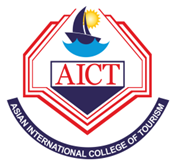       УТВЕРЖДАЮДиректор колледжа_____________ Берат Чакыджы                                                         «____»______________ 2014г.ПОЛОЖЕНИЕ О ПРОВЕДЕНИИ КОНКУРСА НА ЛУЧШИЙ ТУРИСТИЧЕСКИЙ ПРОЕКТ «РАЗВИТИЕ ТУРИЗМА В МОЕЙ СТРАНЕ (РЕГИОНЕ, ГОРОДЕ)»I . ОБЩИЕ ПОЛОЖЕНИЯКонкурс на лучший туристический проект «Развитие туризма в моей стране (регионе, городе)» далее по тексту – Конкурс – это открытое массовое, познавательное, исследовательское мероприятие, направленное на выявление творческих идей и предложений по развитию туризма.Организатором Конкурса выступает Азиатский Международный Колледж Туризма, расположенный в г. Анталья, Республика Турция, (далее по тексту – Колледж).Настоящее Положение регламентирует порядок проведения Конкурса, определяет требования к участникам и проектам, а также порядок их предоставления, устанавливает сроки проведения Конкурса. Данное Положение действует до завершения конкурсных мероприятий.      II. ЦЕЛИ И ЗАДАЧИ КОНКУРСА	2.1. Цели Конкурса:привлечение учащихся школ, студентов колледжей и вузов к изучению туризма в своей стране (регионе, городе);мотивирование участников Конкурса на получение образования в сфере туризма и гостеприимства в Турецкой Республике.2.2. Задачи Конкурса:изучение достижений туристической отрасли и выявление новых перспективных предложений по развитию туризма;развитие творческого потенциала участников конкурса в проведении научно-исследовательской деятельности в сфере гостеприимства, сервиса и туризма;расширение кругозора участников конкурса в сфере туризма и культурного наследия разных стран;поощрение творческой активности молодёжи, интересующейся туризмом и изучением достижений в сфере гостеприимства;развитие межкультурных коммуникаций среди молодежи разных стран.III. УЧАСТНИКИВ  конкурсе  принимают  участие студенты и школьники из стран Европы, СНГ, Африки, Азии:учащиеся 9, 10, 11 классов общеобразовательных школ;студенты колледжей и ВУЗов.Возраст участников конкурса  от 14 до 29 лет (определяется по дате  рождения).IV. УСЛОВИЯ И ПОРЯДОК ПРОВЕДЕНИЯ КОНКУРСА 4.1.  Cроки приема проектов и заявок на участие в конкурсе до 01 февраля 2015 года.4.2. Проекты принимаются в электронном виде на русском или английском языках.4.3. Заявка на участие в конкурсе и проект должны быть отправлены на электронный адрес Колледжа: info@eduaict.ru4.4. Вся информация о регистрации, проведении и итогах Конкурса размещена на официальном сайте Колледжа: www.eduaict.ru4.5. Конкурсные проекты, поданные после окончания срока приема, не рассматриваются и к участию в Конкурсе не допускаются.4.6. Все конкурсные проекты, поданные на Конкурс, обратно не возвращаются и не рецензируются.V. ТРЕБОВАНИЯ К ОФОРМЛЕНИЮ КОНКУРСНЫХ ПРОЕКТОВ И КРИТЕРИИ ОЦЕНКИУчастники отправляют конкурсные проекты (презентации, фильмы, фото, сопроводительный текстовый документ с описанием проекта) до 01 февраля 2015 года.5.1. Требования к оформлению проектов:презентации в формате Power Point (не более 20 слайдов, если к презентации есть озвучивание, то необходимо отправить  соответствующий аудио-файл);фильмы в формате  MP4 – не более 7 минут;фото в формате  JPEG – не более 20 штук;сопроводительный  текстовый документ с описанием проекта: документ в формате Microsoft Word; шрифт – Times New Roman – 14;  межстрочный интервал - полуторный; поля – по 2 см со всех сторон; объем не более 20 печатных страниц. 5.2. Параметры оценки проектных работ:соответствие работы заявленной теме;уникальность и оригинальность идеи, познавательность проекта, аргументированность и глубина раскрытия его содержания, возможность практической реализации.VI. ПОДВЕДЕНИЕ ИТОГОВ КОНКУРСА И НАГРАЖДЕНИЯ6.1. Итоги Конкурса подводятся до 25 февраля 2015 года.  Решение о победителе Конкурса  принимается Оргкомитетом конкурса  Колледжа.Комиссия оставляет за собой право не давать письменных или устных пояснений о мотивах принятия решений.6.2. Победители Конкурса, занявшие I, II и III места, будут опубликованы на официальном сайте Колледжа после 25 февраля 2015 года. 6.3. Победители Конкурса подразделяются на две категории: победители среди школьников и победители среди студентов колледжей и вузов.Победители  конкурса получают следующее вознаграждение:за I место – 50%-ная скидка на обучение в Азиатском Международном Колледже Туризма на один учебный год по одной из выбранных программ (специальность «Отельный менеджмент», «Обучение + Стажировка», «Стажировка»)за II место – 25%-ная скидка на обучение в Азиатском Международном Колледже Туризма на один учебный год по одной из выбранных программ (специальность «Отельный менеджмент», «Обучение + Стажировка», «Стажировка»)за III место – 15%-ная скидка на обучение в Азиатском Международном Колледже Туризма на один учебный год по одной из выбранных программ (специальность «Отельный менеджмент», «Обучение + Стажировка», «Стажировка»)сертификаты победителейВсе участники Конкурса получают сертификаты участников в электронном виде.VII. Контактные данныеТелефон (Antalya): +90 242 349 02 71 Факс: +90 242 349 02 70Web: www.eduaict.ru          www.eduaict.come-mail: info@eduaict.ruskype: info-eduaictАдрес: Güzeloba Mah, 2214 Sok. No: 14, Muratpaşa / Antalya, TURKEYЗАЯВКА на участие в Конкурсе на лучший проект«Развитие туризма в моей стране (регионе, городе)»Сведения об авторе:1. Фамилия, имя, отчество (полностью).2. Дата рождения.  3. Домашний адрес (индекс,   страна, область, город / село /   улица, № дома / квартиры).4. Полное юридическое название места учебы.5. Курс / специальность или класс.6. Телефон домашний (федеральный код – номер абонента).7. Телефон мобильный (федеральный код – номер абонента).8. E-mail. Сведения о конкурсном проекте:1. Название конкурсного проекта.2. Описание проекта (текст, презентация, фильм, фото).Дата подачи заявки «____» _____________ 201_ г.В КОНКУРСНОМ ПРОЕКТЕ НЕ ДОЛЖНО СОДЕРЖАТЬСЯ СВЕДЕНИЙ ОБ АВТОРАХОПРАВЛЯЕМЫЕ НА КОНКУРС ФАЙЛЫ ДОЛЖНЫ БЫТЬ ПОДПИСАНЫ (АВТОР, НАЗВАНИЕ ПРОЕКТА, ТЕМА, ГОД).